17 мая в  МБУ « Зуевский СДК» структурном подразделении Уразметьевский СДК совместно с библиотекой была проведена конкурсно- игровая программа «Семья в куче – не страшна и туча»Мероприятие прошло весело и интересно.  Для родителей и детей был проведен  мастер класс по изготовлению роз, тюльпанов. Затем игровая часть праздника была наполнена конкурсами : «Собери пословицу», « Самый хозяйственный», и «Шустрый портняжка». Активное  участие приняли  дети и родители. Праздник закончился  чаепитием. 17.05.2018г.Р.Г.Мухаметова.        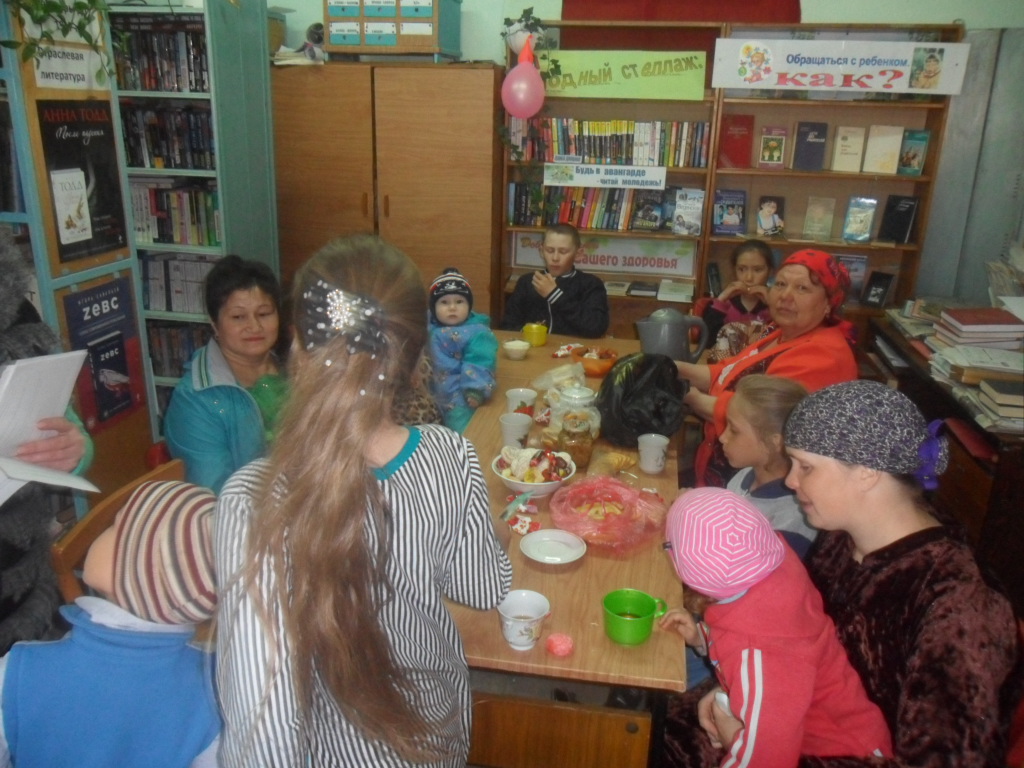 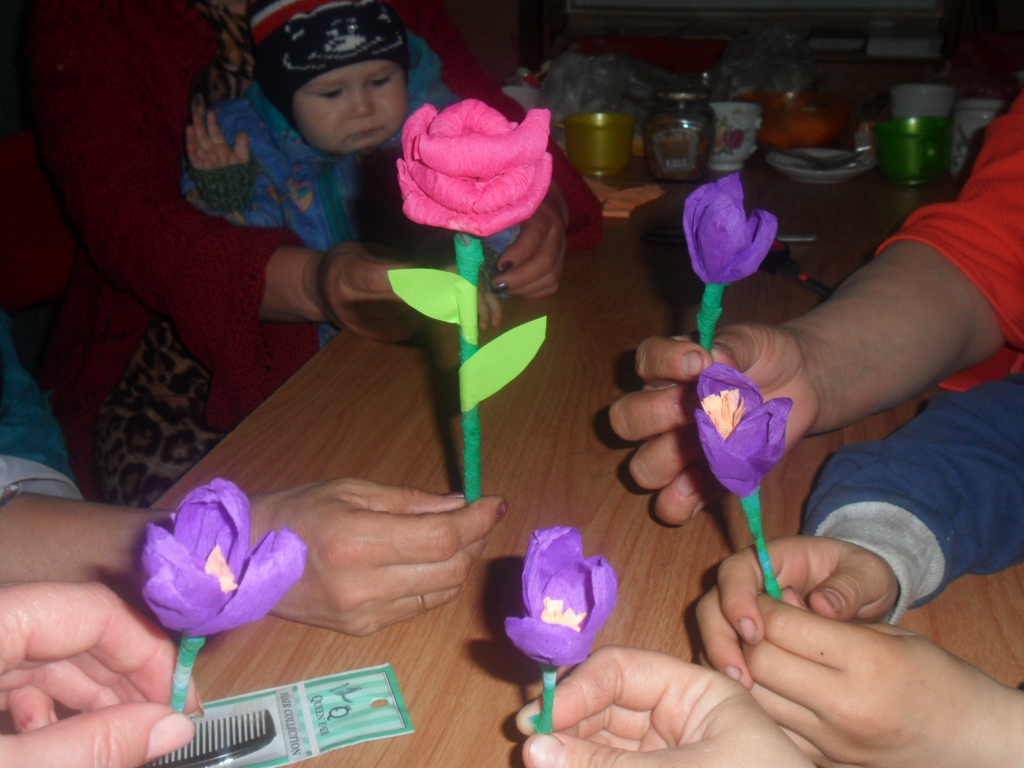 